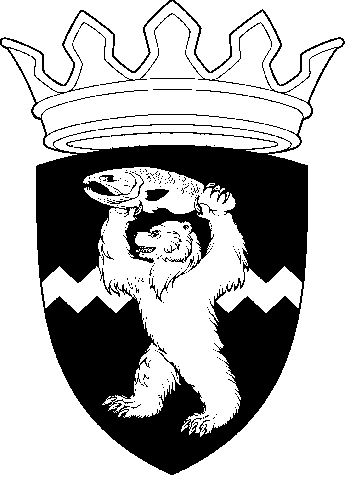 РОССИЙСКАЯ ФЕДЕРАЦИЯКАМЧАТСКИЙ КРАЙЕЛИЗОВСКИЙ МУНИЦИПАЛЬНЫЙ РАЙОНДУМА ЕЛИЗОВСКОГО МУНИЦИПАЛЬНОГО РАЙОНАРЕШЕНИЕ03 июля 2019 г.  №  1308	г. Елизово88 (внеочередная) сессия О сетевом издании «Елизовский район»Рассмотрев внесенный Администрацией Елизовского муниципального района проект правового акта «О сетевом издании «Елизовский район», в соответствии с Федеральным законом от 06.10.2003 № 131-ФЗ «Об общих принципах организации местного самоуправления в Российской Федерации», Федеральным законом от 27.07.2006 № 149-ФЗ «Об информации, информационных технологиях и о защите информации», Федеральным законом от 09.02.2009 № 8-ФЗ «Об обеспечении доступа к информации о деятельности государственных органов и органов местного самоуправления», Законом Российской Федерации от 27.12.1991 № 2124-1 «О средствах массовой информации», Уставом Елизовского муниципального района,Дума Елизовского муниципального района РЕШИЛА:1. Поручить Администрации Елизовского муниципального района:1.1. Учредить средство массовой информации - сетевое издание с наименованием «Елизовский район», предназначенное для обеспечения официального опубликования (обнародования) муниципальных правовых актов органов местного самоуправления Елизовского муниципального района, соглашений, заключенных органами местного самоуправления Елизовского муниципального района, обсуждения проектов муниципальных правовых актов по вопросам местного значения, а также реализации конституционных прав граждан на доступ к информации о деятельности органов местного самоуправления Елизовского муниципального района, ознакомления с документами и материалами, непосредственно затрагивающими права и свободы граждан, обеспечения участия населения в осуществлении местного самоуправления на территории Елизовского муниципального района, доведения до сведения граждан официальной информации о социально-экономическом и культурном развитии муниципального образования, о развитии его общественной инфраструктуры и иной официальной информации.1.2. Обеспечить регистрацию средства массовой информации - сетевое издание «Елизовский район», в установленном законом порядке.1.3. В качестве доменного имени сайта в Информационно-телекоммуникационной сети «Интернет» (сетевое издание «Елизовский район») определить -  elizovomr.ru.2. Настоящее Решение вступает в силу с момента его принятия. ВРИП Председателя Думы Елизовского муниципального района                                           А.И. Дорошенко